Urządzenie do analizy składu ciała metodą bioimpedancji elektrycznej - BIA - „Tanita”Technologia BIA to nieinwazyjna metoda pozwalająca na analizę parametrów składu ciała przy wykorzystaniu impedancji czyli oporu elektrycznego. Metoda została odkryta w Japonii w 1991r.  Zazwyczaj osoba poddawana ocenie stoi na platformie pomiarowej wyposażonej w cztery metalowe elektrody. Sygnały elektryczne o napięciu 12 V i częstotliwości 50 Hz przepływają poczynając od stóp przez całe przez ciało. W zaawansowanych technologicznie analizatorach wyposażonych w osiem elektrod, badany poddawany analizie trzyma w dłoniach uchwyt z elektrodami. Każdy uchwyt dłoniowy zawiera po dwie elektrody- dlatego też prąd elektryczny przepływa także od rąk. Prąd elektryczny  o niskiej częstotliwości szybko przepływa przez wodę zawartą w masie mięśniowej( która posiada dość wysoką zawartość wody). Prąd  napotyka „opór” w czasie przepływu przez tkankę tłuszczową(uboga w wodę). Właśnie ten opór nazywany jest impedancją.TANITA MC-780 Wynik pomiaru impedancji automatycznie, przez zintegrowany z urządzeniem komputer i oprogramowanie wprowadzany jest do naukowo zatwierdzonych równań. Dzięki tej analizie otrzymywane są wyniki zapisane w procentach i kilogramach przedstawiające zawartość poszczególnych komponentów min: - Masy tłuszczu;- Masa tkanki beztłuszczowej FFM (-masy mięśni i masy kostnej); - Zawartości wody w organizmie ogólnej TBW( wody wewnątrz ECW i zewnątrz komórkowej ICW) oraz stosunek wody  zewnątrz komórkowej do ogólnej zawartości wody w organizmie( ECW/TBW). Program po obróbce danych podaję również- podstawowe zapotrzebowanie kaloryczne BMR;- poziom tkanki tłuszczowej wisceralnej VFR;- BMI;- wiek metaboliczny;- wskaźnik budowy ciała( na podstawie masy mięśni i tłuszczu ), w zależności od płci;- rozmieszczenie/ balans masy mięśniowej pomiędzy prawą a lewą stroną ciała;- balans tkanki mięśniowej nóg( leg score- w zależności od wieku i płci);- określa kąt fazowyWyniki analizy są  częściowo od razu widoczne na ekranie LCD wyświetlacza urządzenia i pełne na ekranie komputera. Bezpośrednio po badaniu jest możliwe wydrukowanie wyniku lub zapisanie ich do dalszej analizy na komputerze. Urządzenie pomiarowe umożliwia również zapis wyniku bezpośrednio na karcie SD i późniejszej analizieJest to metoda bardzo szybka, pełen pomiar z analizą wyników, wydrukiem trwa około 30 -60 sekund.Informacje pochodzą ze strony: 	Instrukcja obsługi aparatu TANITA MC- 780http://www.tanitapolska.pl/analizatory-skladu-ciala-tanita.html, data dostępu 14.05.2020Obraz pochodzi z:  https://archiwum.allegro.pl/oferta/analizator-skladu-ciala-tanita-mc-780-i7449382320.html ; data  dostępu 24.05.2020 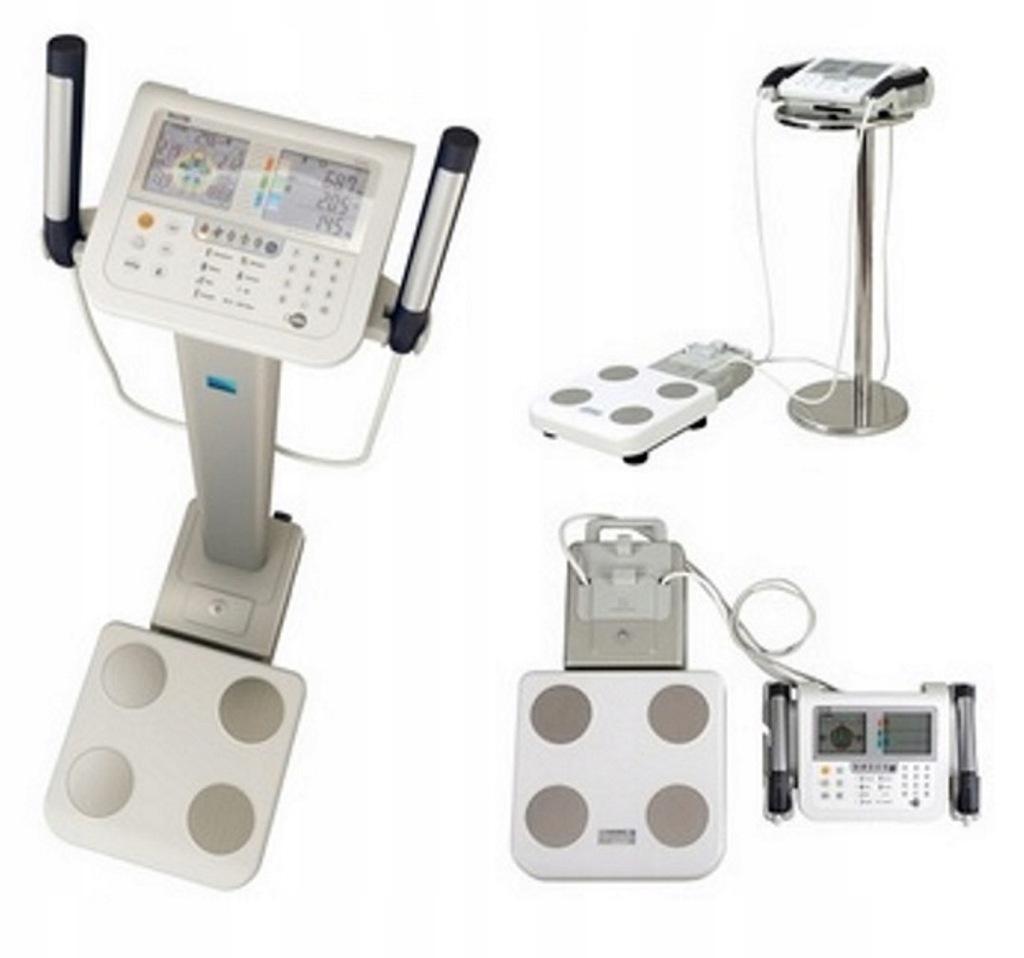 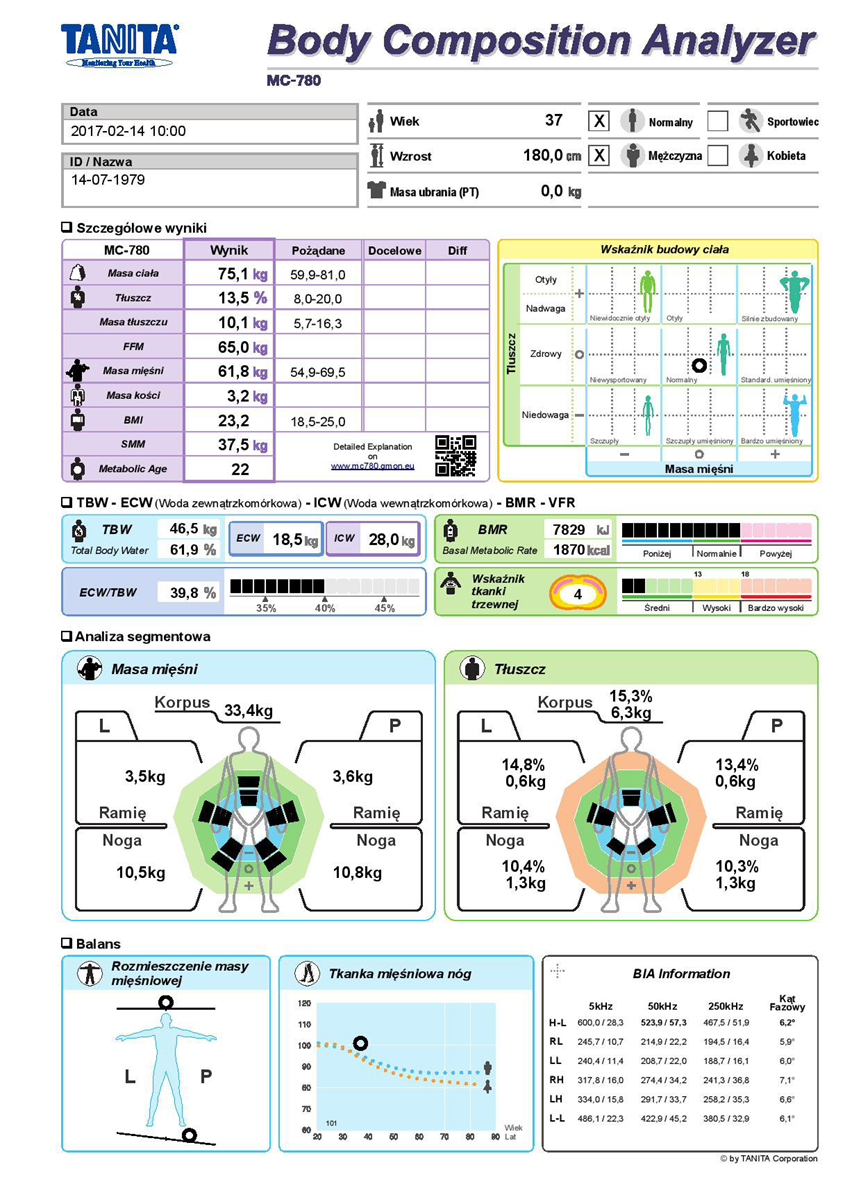 Przykładowy wydruk z urządzenia Tanita Obraz pochodzi z: https://nutripoint.pl/analiza-skladu-ciala/, data dostępu 15.05.20  Tłuszcz wisceralny/trzewnyWisceralna tkanka tłuszczowa znajduje się  głęboko w jamie brzusznej, otacza i zabezpiecza organy wewnętrzne przed urazami, jednak jej wysoki poziom zwiększa ryzyko chorób metabolicznych i układu krążenia.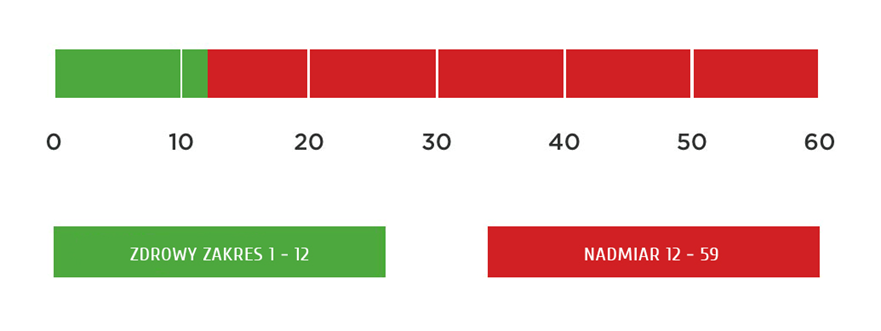 Tabela przedstawia poziom tkanki tłuszczowej trzewnej.Zawartość % tkanki tłuszczowej i masa tkanki tłuszczowejProcentowa zawartość tkanki tłuszczowej to stosunek masy tłuszczu do całkowitej masy ciała. Masa tkanki tłuszczowej to rzeczywista waga tłuszczu, podawana w kg w  organizmie.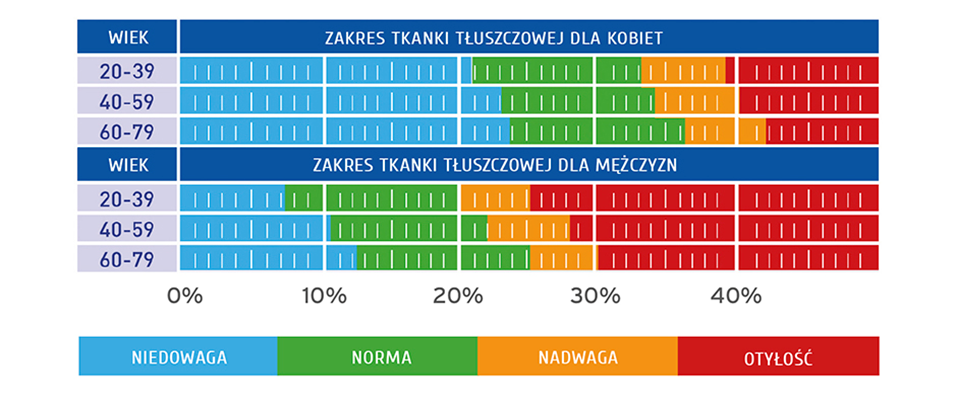 Tabela przedstawia % zakres tkanki tłuszczowej dorosłych: mężczyzn i kobiet w zależności od wieku.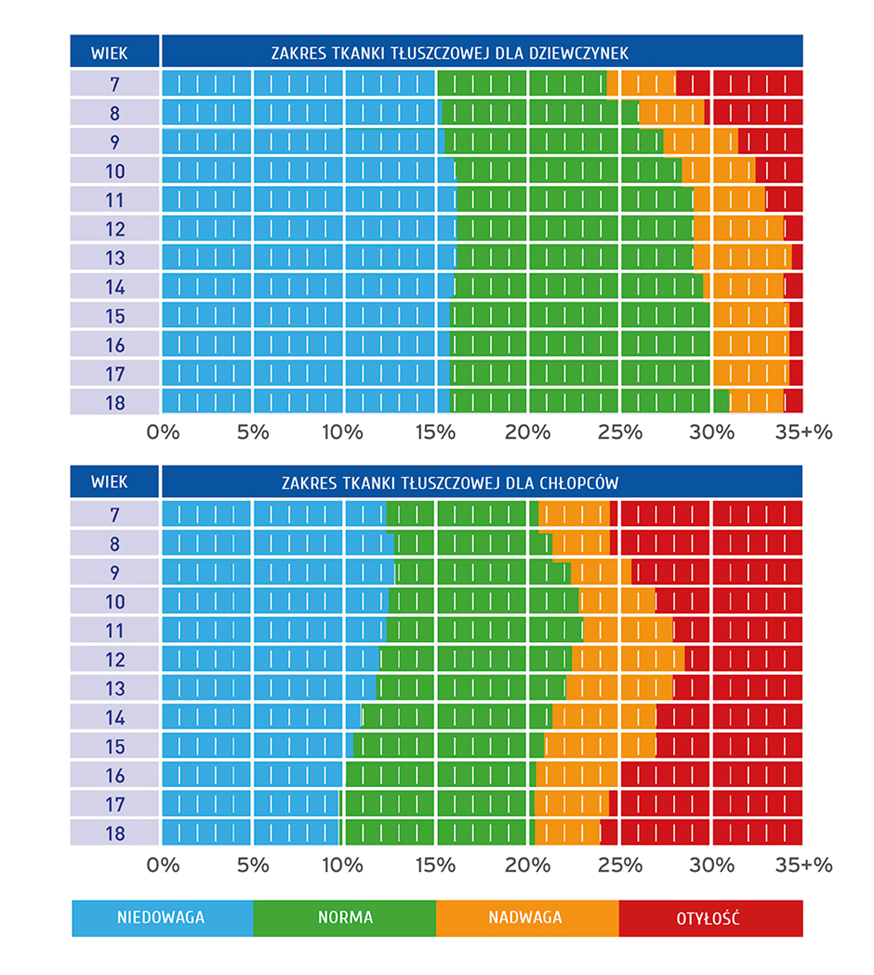 Tabela przedstawia % zakres tkanki tłuszczowej dla dzieci -w zależności  od płci i wieku.Całkowita % zawartość wody w organizmie TBWUrządzenie oblicza całkowitą %  zawartość wody, która stanowi łączną wartość wszystkich płynów w ciele wyrażoną jako procent całkowitej masy ciała.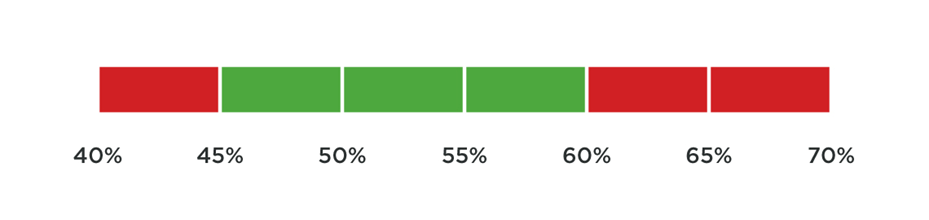 Tabela przedstawia % zawartość całkowitej wody w organizmie kobiet(zielony -norma).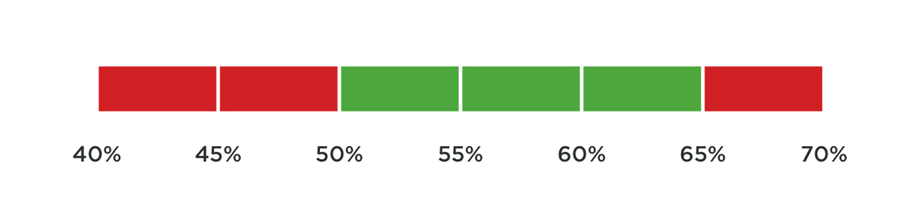 Tabela przedstawia % zawartość całkowitej wody w organizmie mężczyzn(zielony-norma).Masa mięśniowaUrządzenie oblicza przewidywaną wagę mięśni w ciele.Masę mięśni oblicza się:  z masy mięśni szkieletowych, mięśni gładkich oraz wody zawartej w tych mięśniach. Tabela przedstawia masę mięśni w ciele. Przewidywana masa kostnaUrządzenie oblicza przewidywana wagę zmineralizowanej tkanki kostnej.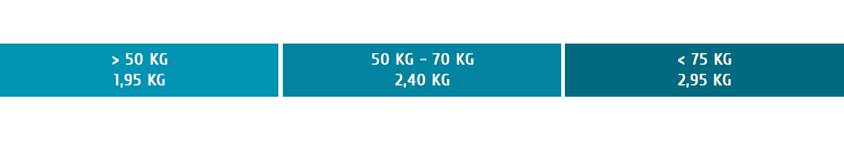 Tabela przedstawia przewidywaną masę tkanki kostnej u kobiet.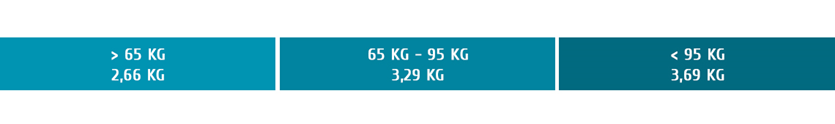 Tabela przedstawia przewidywaną masę tkanki kostnej u mężczyzn.Ocena sylwetki(wybrane modele)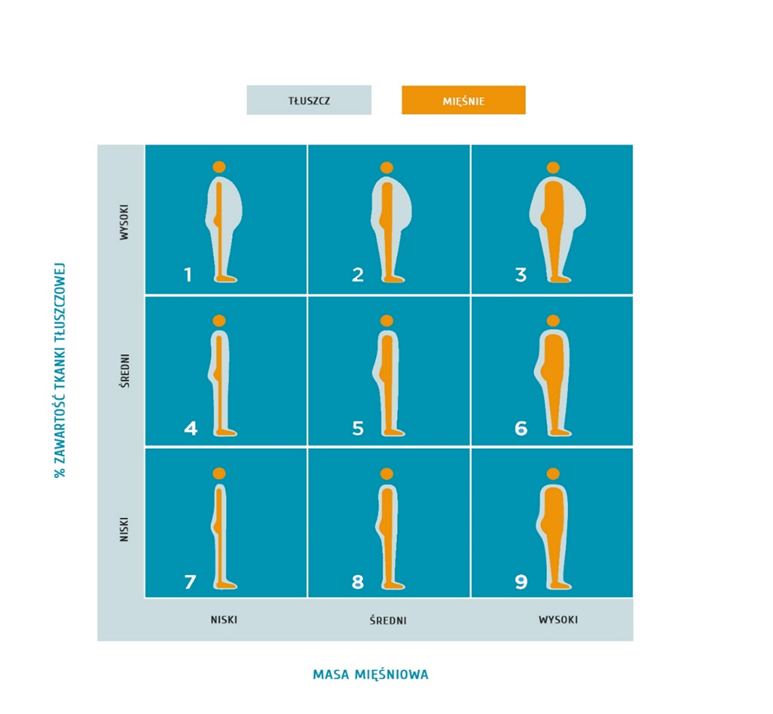 Tabela przedstawia ocenępoziom tłuszczu i masy mięśni w 9stopniowej skali, jednocześnie umożliwiają wizualną ocenę sylwetki. Wiek metaboliczny ( metabolic age)To informacja o składzie ciała badanego na podstawie indywidualnej przemiany materii i składu ciała. Wiek metaboliczny w porównaniu do wieku kalendarzowego może ulec zwiększeniu w związku z zwiększeniem % zawartości tkanki tłuszczowej, obniżeniem masy mięśni, zmniejszeniem całkowitej ilości wody w organizmie lub zaburzeniu proporcji ICW/ECW, otłuszczeniem  wisceralnym. Obliczany jest przez stosunek podstawowej przemiany materii BMR do średniej wartości BMR w porównywalnej grupie wiekowej.Tabele i ryciny, informacje pochodzą z:https://urzadzenia-medyczne.com.pl/cont+ent/13-zrozumienie-pomiarow-analizatora-tanita; data dostępu 14.05.2020